Ukulele Club HAPPENINGS 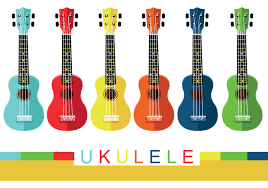 3/30/2017PRACTICE MATTERS!Practicing ukulele every day, even if only for 5 or 10 minutes, is the best and only way to get better. Play every day, and you’ll soon be surprised at what you can do! What does it mean to practice? Practicing is not the same as just “playing.” Practicing means focusing on becoming better at the instrument, by working on what is challenging and correcting your mistakes as you play them…. over and over, til you get it right. You can do it!Practice tips:Find a space where you won’t be interrupted.Turn off background television, etc. Set aside all devices, unless you are using them specifically to access an online tutorial. (Visit our website at http://nmesmusicroom.weebly.com/ukelele-club-music.html)Work on the songs and skills we’ve been doing in ukulele club, slowly and carefully, gradually speeding up only when you get it perfect at a slow speed. Playing fast feels fun, but if you’re playing all the wrong notes, it doesn’t sound good. Slow it down, get it right, and only move to a faster speed when you can get it perfect at a slower one. There’s no rush! Repeat, repeat, repeat, and eventually your body will get it! You have to “train” your hands to move from chord to chord correctly, until you don’t even have to think about it anymore. What to practiceAll of our ukulele music is provided on our NMES website on the Ukulele Club page: http://nmesmusicroom.weebly.com/ukelele-club-music.htmlAlso visit our YouTube channel for tons of videos and tutorials: NMES Music Room UPCOMING EVENTSMay 23: Grade 3-5 Chorus Concert, Arts Night, Nathaniel Morton, 6:30pMay 24: Mrs. Fonseca’s small ensembles concert, Arts Night, Nathaniel Morton, 6:30pJune 8: Grade 1-2 Chorus and Ukulele Club Concert, PNHS, 6:30 pm June 15: Ukulele Club with other school NMES music groups and The Lindsays at the Plymouth Farmer’s Market, Plimoth Plantation, Plymouth MA. 4:30 pmnmesmusicroom.weebly.com